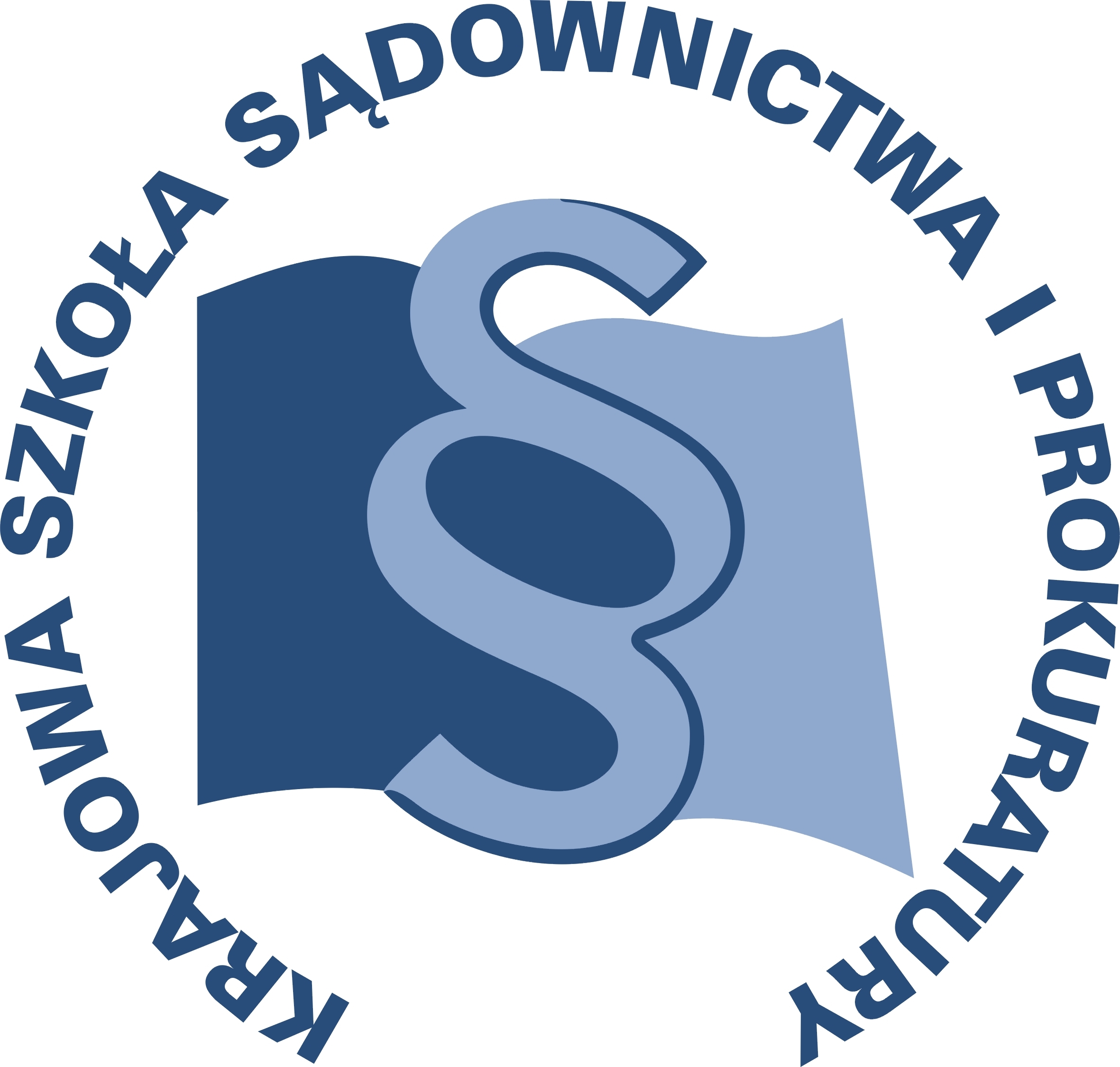 OSU – II – 1410 – 39/14                        Lublin, dnia  29  kwietnia 2014 r.             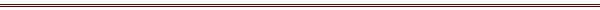 P R O G R A MSZKOLENIA DLA SĘDZIÓW ORZEKAJĄCYCH W SPRAWACH
Z ZAKRESU PRAWA PRACY I UBEZPIECZEŃ SPOŁECZNYCH 
W SĄDACH WSZYSTKICH SZCZEBLI, ASYSTENTÓW SĘDZIEGO 
ORAZ PROKURATORÓW PROWADZĄCYCH POSTĘPOWANIE
NA ODCINKU CYWILNYM Z OBSZARU APELACJI RZESZOWSKIEJ8 października 2014 r. RzeszówC10/H/14TEMAT SZKOLENIA:Ubezpieczeniowe aspekty wykonywania aktywności zawodowej przez obywateli polskich na terytorium Unii Europejskiej.Tematy szczegółowe:Zasady koordynacji systemów zabezpieczenia społecznego.Postępowanie odwoławcze w sprawach dotyczących unijnej koordynacji – kontrola decyzji wydawanych przez organ rentowy.Tymczasowe decyzje instytucji właściwych a decyzje ostateczne – postepowanie pomiędzy instytucjami państw członkowskich.Przegląd orzecznictwa sądów.DATA  I  MIEJSCE:8 października 2014 r.	Sąd Apelacyjny w Rzeszowie	Al. Piłsudskiego 28	35-001 Rzeszów	tel. (17) 858-02-04	sala konferencyjna			ORGANIZATOR:Krajowa Szkoła Sądownictwa i Prokuratury Ośrodek Szkolenia Ustawicznego i Współpracy MiędzynarodowejDział CywilnyKrakowskie Przedmieście 62   20-076 Lublintel.  81 440 87 14						fax.  81 440 87 28 OSOBY ODPOWIEDZIALNE ZE STRONY ORGANIZATORA: - merytorycznie:sędzia Oliwia Caruk-Niewęgłowskatel. 0-81 440 87 23e – mail  o.caruk@kssip.gov.pl- organizacyjnie:Małgorzata Staniaktel.  0 -81 440 87 14e – mail  m.staniak@kssip.gov.plWYKŁADOWCY:Prof. UAM dr hab. Krzysztof ŚlebzakDyrektor Biura Studiów i Analiz Sądu Najwyższego, kierownik Katedry Prawa Pracy
i Prawa Socjalnego Wydziału Prawa i Administracji Uniwersytetu im. Adama Mickiewicza w Poznaniu, absolwent Wydziału Prawa Uniwersytetu Europejskiego „Viadrina” we Frankfurcie nad Odrą. Laureat konkursu Złote Skrzydła Dziennika Gazety Prawnej dla młodych autorów książek specjalistycznych w kategorii prawo pracy i ubezpieczeń społecznych za książkę „Ochrona emerytalnych praw nabytych” Wolters Kluwer, Warszawa 2009 r. Autor „Koordynacja systemów zabezpieczenia społecznego”, Komentarz, Warszawa 2012 r., współautor „Ustawa o emeryturach
i rentach z Funduszu Ubezpieczeń Społecznych”, Komentarz, Warszawa 2013 r. Redaktor naczelny serii wydawniczej “Studia i Analizy Sądu Najwyższego” wydawanej przez Sąd Najwyższy we współpracy z Wolters Kluwer. Autor publikacji
z zakresu prawa pracy i prawa ubezpieczeń społecznych. Uznany i ceniony wykładowca.Zajęcia prowadzone będą w formie seminarium.Program szczegółowyŚRODA 8 października 2014 r.9.00 – 11.00  	SEMINARIUM Prof. UAM dr hab. Krzysztof ŚlebzakZasady koordynacji systemów zabezpieczenia społecznego.11.00 – 11.15		przerwa na kawę lub herbatę11.15 – 13.15    	SEMINARIUM Prof. UAM dr hab. Krzysztof ŚlebzakPostępowanie odwoławcze w sprawach dotyczących unijnej koordynacji – kontrola decyzji wydawanych przez organ rentowy.13.15 – 13.30		przerwa na kawę lub herbatę	13.30 – 15.30 	SEMINARIUM Prof. UAM dr hab. Krzysztof ŚlebzakTymczasowe decyzje instytucji właściwych a decyzje ostateczne – postepowanie pomiędzy instytucjami państw członkowskich.Przegląd orzecznictwa sądów.Warunkiem wydania zaświadczenia o uczestnictwie w szkoleniu jest faktyczna obecność
na wszystkich zajęciach, potwierdzona podpisem na liście obecności.Program szkolenia dostępny jest na Platformie Szkoleniowej Krajowej Szkoły pod adresem:http://szkolenia.kssip.gov.pl/login/Z upoważnienia Zastępcy Dyrektora
Krajowej Szkoły Sądownictwa i Prokuratury
ds. Szkolenia Ustawicznego i Współpracy Międzynarodowejsędziego Adama Czerwińskiego/-/Kierownik Działu Cywilnegosędzia Greta Książkiewicz